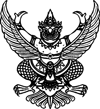 ประกาศ องค์การบริหารส่วนตำบลนาข้าวเสียเรื่อง สอบราคาจ้างก่อสร้างโครงการก่อสร้างระบบประปาหมู่บ้าน (บ้านนาข้าวเสีย) หมู่ที่ ๓  ตำบลนาข้าวเสีย อำเภอนาโยง จังหวัดตรัง             องค์การบริหารส่วนตำบลนาข้าวเสียมีความประสงค์จะ  สอบราคาจ้างก่อสร้างโครงการก่อสร้างระบบประปาหมู่บ้าน (บ้านนาข้าวเสีย) หมู่ที่ ๓ ตำบลนาข้าวเสีย อำเภอนาโยง จังหวัดตรัง ราคากลางของงานก่อสร้างในการสอบราคาครั้งนี้เป็นเงินทั้งสิ้น ๑,๐๖๑,๐๐๐.๐๐ บาท (หนึ่งล้านหกหมื่นหนึ่งพันบาทถ้วน)  ราคางบประมาณ ๑,๐๖๖,๐๐๐.๐๐ บาท (-หนึ่งล้านหกหมื่นหกพันบาทถ้วน.-)          ผู้มีสิทธิเสนอราคาจะต้องมีคุณสมบัติ ดังต่อไปนี้                   ๑. เป็นนิติบุคคล ผู้มีอาชีพรับจ้างงานที่สอบราคาจ้าง ซึ่งมีผลงานก่อสร้างประเภทเดียวกัน ในวงเงินไม่น้อยกว่า ๕๓๐,๕๐๐.๐๐ บาท
                   ๒. ไม่เป็นผู้ที่ถูกระบุชื่อไว้ในบัญชีรายชื่อผู้ทิ้งงานของทางราชการและได้แจ้งเวียนชื่อแล้ว
                   ๓. ไม่เป็นผู้ได้รับเอกสิทธิ์หรือความคุ้มกัน ซึ่งอาจปฏิเสธไม่ยอมขึ้นศาลไทย เว้นแต่รัฐบาลของผู้เสนอราคาได้มีคำสั่งให้สละสิทธิ์ความคุ้มกันเช่นว่านั้น
                   ๔. เป็นผู้ที่ผ่านการคัดเลือกผู้มีคุณสมบัติเบื้องต้นในการจ้างขององค์การบริหารส่วนตำบลนาข้าวเสีย
                   ๕. ไม่เป็นผู้มีผลประโยชน์ร่วมกันกับผู้เสนอราคารายอื่นที่เข้าเสนอราคาให้แก่องค์การบริหารส่วนตำบลนาข้าวเสีย ณ  วันประกาศสอบราคา หรือไม่เป็นผู้กระทำการอันเป็นการขัดขวางการแข่งขันราคาอย่างเป็นธรรมในการสอบราคาจ้างครั้งนี้          กำหนดดูสถานที่ก่อสร้างในวันที่ ๑๓ กรกฎาคม ๒๕๕๘ ตั้งแต่เวลา ๑๐.๐๐ น. ถึงเวลา ๑๑.๐๐ น. ณ บ้านนาข้าวเสีย หมู่ที่ ๓ ตำบลนาข้าวเสีย อำเภอนาโยง จังหวัดตรัง          กำหนดยื่นซองสอบราคา ในวันที่ ๒ กรกฎาคม ๒๕๕๘ ถึงวันที่ ๑๕ กรกฎาคม ๒๕๕๘ ตั้งแต่เวลา ๐๘.๓๐ น. ถึงเวลา ๑๖.๓๐ น. ณ (๑)วันที่ ๒ กรกฎาคม ๒๕๕๘ ถึง วันที่ ๑๔ กรกฎาคม ๒๕๕๘ ณ กองคลัง องค์การบริหารส่วนตำบลนาข้าวเสีย (๒) วันที่ ๑๕ กรกฎาคม ๒๕๕๘ ณ ศูนย์ข้อมูลข่าวสารการจัดซื้อจัดจ้างขององค์การบริหารส่วนตำบลระดับอำเภอ อำเภอนาโยง จังหวัดตรัง และกำหนดเปิดซองใบเสนอราคาในวันที่ ๑๖ กรกฎาคม ๒๕๕๘ ตั้งแต่เวลา ๑๐.๐๐ น. เป็นต้นไป          ผู้สนใจติดต่อขอรับเอกสารสอบราคาจ้าง   ในราคาชุดละ ๓,๐๐๐.๐๐ บาท ณ กองคลังองค์การบริหารส่วนตำบลนาข้าวเสีย ในวันที่ ๒ กรกฎาคม ๒๕๕๘ ถึงวันที่ ๑๕ กรกฎาคม ๒๕๕๘ ตั้งแต่เวลา ๐๘.๓๐ น.   ถึงเวลา ๑๖.๓๐ น.  ดูรายละเอียดได้ที่เว็บไซต์  www.gprocurement.go.th  , www.nakhaosia.co.th  www.tranglocal.go.th หรือสอบถามทางโทรศัพท์หมายเลข ๐-๗๕๕๗-๓๑๕๘ ต่อ ๑๐๗ ในวันและเวลาราชการ                                                                                                    ประกาศ ณ วันที่ ๒ กรกฎาคม พ.ศ. ๒๕๕๘